ИНФОРМАЦИОННЫЙ МАТЕРИАЛ О ПОРЯДКЕ ДЕЙСТВИЙ  ПРИ  ОБЪЯВЛЕНИИ ВОЗДУШНОЙ ТРЕВОГИКАК РАБОТАЕТ СИСТЕМА ОПОВЕЩЕНИЯ НАСЕЛЕНИЯПредупредительным сигналом гражданской обороны является сигнал «ВНИМАНИЕ ВСЕМ!». Он подается с целью привлечения внимания всего населения об аварии, катастрофе, стихийном бедствии, угрозе нападения противника. Сигнал подается способом включения сирен, прерывистых гудков, транспортных и других средств через установки громкоговорящей связи, в том числе установленной                                       на автомобилях службы охраны общественного порядка и ГИБДД.При нахождении на улице необходимо: Внимательно прослушать экстренное сообщение через уличные громкоговорители или другие средства оповещения. Сообщение дублируется многократно не менее двух - трех раз, с периодическим включением сирен. Действовать согласно полученной информации. Соблюдать спокойствие                        и порядок. Проследовать в ближайшее укрытие.При нахождении в квартире (в доме) необходимо:После сигнала «ВНИМАНИЕ ВСЕМ!», если не слышно речи из уличных громкоговорителей, необходимо включить радиотрансляционную сеть или телевизор.                        По местному радиовещанию и телевидению будет передано сообщение. Полученную информацию передайте соседям, а затем действуйте согласно полученной информации.Перечень каналов телевидения, по которым осуществляется передача сигналов оповещения: Первый канал, Россия-1, Матч ТВ, НТВ-Новости, Пятый канал, Россия-Культура, Россия-24, Карусель, ОТР, ТВ-Центр, РЕН-ТВ, Спас, СТС, Домашний, ТВ-3, Пятница, Звезда, Мир, ТНТ, Муз-ТВ.Перечень радиоканалов, по которым осуществляется передача сигналов оповещения: «Вести ФМ», «Маяк», «Радио России».     !!!  ПЕРЕД ТЕМ КАК ПОКИНУТЬ КВАРТИРУ (ДОМ):ПЕРЕКРОИТЕ ГАЗ, чтобы исключить возможный взрыв газа в ваше отсутствие. Для этого необходимо повернуть газовый вентиль в положение «закрыто». Газовый вентиль находится на кухне, рядом с прибором учета газа.ОТКЛЮЧИТЕ ЭЛЕКТРИЧЕСТВО, чтобы исключить возможность возникновения пожара. Для отключения электричества необходимо установить тумблеры автоматов в нижнее положение. Автоматы находятся в электрическом щите около входа в квартиру либо на лестничной клетке.ОТКЛЮЧИТЕ ГОРЯЧУЮ И ХОЛОДНУЮ ВОДУ, чтобы исключить возможность затопления. Для этого необходимо повернуть краны и вентили                              в положение «Закрыто».ЗАКРОЙТЕ ОКНА И ФОРТОЧКИ, чтобы исключить попадания влаги и пыли                           с улицы.ПРИМИТЕ МЕРЫ ПО СОХРАНЕНИЮ ПРОДУКТОВ ПИТАНИЯУпакуйте продукты в полиэтиленовые пакеты и уберите в шкафы, столы, тумбы, расположенные на полу; скоропортящиеся продукты в холодное время можно убрать на балкон, летом - в наполненную водой ёмкость.ВОЗЬМИТЕ «ТРЕВОЖНЫЙ НАБОР» и другие необходимые принадлежности.!!!  КАК ПРАВИЛЬНО СОБРАТЬ ТРЕВОЖНЫЙ НАБОРПри подготовке к укрытию в заглубленных и других помещениях подземного пространства рекомендовано иметь с собой «Тревожный набор», который должен обеспечить безопасное пребывание в заглубленном или другом помещении подземного пространства в течение 12 часов.             В «тревожном наборе» рекомендовано иметь:           Средства индивидуальной защиты, основные документы, продукты питания, воду, аптечку, сменную одежду, телефон с зарядным устройством, особо ценные вещи                              и некоторые другие необходимые принадлежности.Аптечка: бинты, лейкопластырь, йод, а также медицинские препараты (средства), которые члены семьи вынуждены принимать постоянно.Основные документы: паспорт, военный билет, трудовая книжка, пенсионное удостоверение, свидетельство о браке, свидетельство о рождении детей, документы                          об образовании, свидетельство о государственной регистрации права собственности, страховое свидетельство Государственного пенсионного фонда, свидетельство                                    о постановке на учет физического лица в налоговом органе, банковские пластиковые карты, денежные знаки.Средства личной гигиены индивидуального пользования: мыло, зубная паста, зубная щётка, влажные салфетки, туалетная бумага, полотенце, личная посуда (кружка, глубокая тарелка, ложка, нож) из небьющихся материалов (пластиковая или металлическая), одеяло.Продукты питания: необходимо взять на срок до 12 часов пребывания.                                 Из продуктов питания нужно брать такие, которые могут долго храниться без холодильника. Предпочтительнее высококалорийные готовые к употреблению продукты без острых запахов и в защитной упаковке (в пергаментной бумаге, целлофане, различного вида консервы).Запасы воды: из расчета не менее 2 литров воды на сутки на каждого человека.                         В жару потребность воды увеличивается вдвое. Вода должна храниться в пластиковой или эмалированной таре. Ни в коем случае не используйте стеклотару, которая может разбиться.Средства индивидуальной защиты:	                                                  простейшие средства индивидуальной защиты (ватно-марлевые повязки) приобретаемые в аптечной сети или изготавливаемые самостоятельно.Телефон и зарядное устройство для него.!!! ПРИ НАХОЖДЕНИИ ВНЕ ДОМА(отсутствует возможность воспользоваться «тревожным набором») рекомендуется иметь с собой необходимый запас лекарств для лиц, которые нуждаются в постоянном приеме медицинских препаратов.покидая квартиру не забудьте её закрыть и оставить на двери (прикрепите скотчем или другим способом) записку, в которой будет указано: дата и время, когда Вы вышли из помещения; список людей (фамилия, имя, отчество); адрес укрытия, куда Вы направились (например, в подвал дома); номера телефонов для связи с Вами.!!!  ГДЕ УЗНАТЬ О МЕСТАХ РАСПОЛОЖЕНИЯ ЗАГЛУБЛЕННЫХ И ДРУГИХ ПОМЕЩЕНИЙ ПОДЗЕМНОГО ПРОСТРАНСТВАПод заглубленными и другими помещениями подземного пространства понимаются помещения, отметка пола которых ниже планировочной отметки земли.К ним относятся:                                                                                        подвалы и цокольные этажи зданий, включая частный жилой сектор;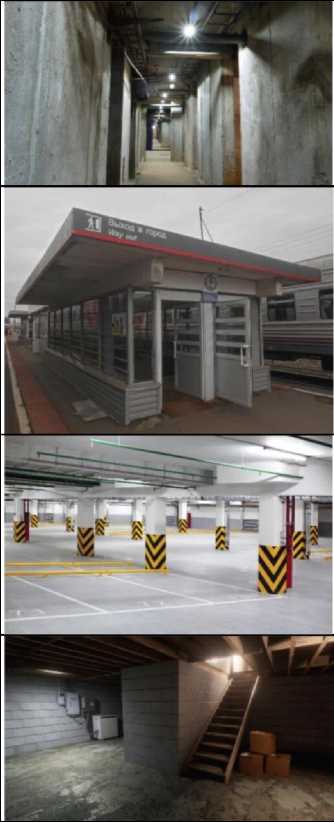 транспортные подземные сооружения городской инфраструктуры	(автомобильные	ижелезнодорожные подземные тоннели, подземные переходы и т.п.);гаражи, складские и другие помещения, расположенные в отдельно стоящих и подвальных этажах зданий и сооружений, в том числе в торговых и развлекательных центрах;простейшие укрытия (щели открытые и перекрытые, приспособленные погреба, подполья и т.п.). Информация (наглядная информация) о местах расположения заглубленных и других помещений подземного пространства, предназначенных для укрытия населения, как правило, размещена в местах общего пользования: в подъездах многоквартирных домов, лифтах, на досках объявлений и т.д.Кроме того, информацию о местах расположения заглубленных и других помещений подземного пространства можно найти на официальных сайтах администрации органа местного самоуправления, обслуживающей организации или учебно-консультационных пунктов гражданской обороны муниципальных образований (которые, как правило, находятся: в крупных населенных пунктах - в центральных библиотеках, в небольших населенных пунктах – в администрациях сельских поселений; в домах культуры и библиотеках).!!! ПОРЯДОК ЗАПОЛНЕНИЯ ЗАГЛУБЛЕННЫХ И ДРУГИХ ПОМЕЩЕНИЙ ПОДЗЕМНОГО ПРОСТРАНСТВАПо пути к укрытию и при входе в него необходимо соблюдать строгий порядок: не толпиться; не обгонять впереди идущих.При необходимости окажите помощь детям, престарелым, инвалидам и другим маломобильным категориям граждан.Выполняйте указания старшего по укрытию и другого персонала группы по обслуживанию укрытий (обозначены нарукавной повязкой или бейджем).Войдя в помещение, следует без суеты занять свободное место.При заполнении заглубленных и других помещений подземного пространства закрытие наружных дверей производится по команде старшего по укрытию.Правила пребывания (поведения) укрываемых в заглубленных и других помещениях подземного пространстваУкрываемые в заглубленных и других помещениях подземного пространства обязаны строго соблюдать основные правила поведения: Спокойно сидеть на своих местах, не допускать случаев паники                                           и нарушений общественного порядка. При частичных разрушениях заглубленного или другого помещения подземного пространства (завал выходов, разрушение стены и т.п.) необходимо сохранять спокойствие, ожидая указаний старшего по укрытию. В случае необходимости, укрывающиеся должны оказывать посильную помощь в выполнении работ по разборке заваленных выходов, вскрытию лазов и пр. Поддерживать чистоту и порядок в помещениях. В помещениях для укрываемых ежедневно производится 2-х разовая уборка помещений силами укрываемых. Пол в помещениях необходимо периодически смачивать водой. Оказывать помощь детям, престарелым, инвалидам и другим маломобильным категориям граждан. В случае отключения освещения оставаться на местах, сохранять спокойствие и ждать, когда будет включен свет или по указанию старшего по укрытию будут зажжены фонари и свечи. При пользовании источниками света с открытым пламенем (керосиновыми лампами, свечами) их следует ставить ближе к вытяжным отверстиям. Соблюдать установленный порядок приёма пищи (2-3 раза в сутки при выключенной приточной вентиляции (если на системе вентиляции отсутствует фильтр)). Соблюдать требования пожарной безопасности.• В помещениях рекомендуется: проводить беседы, чтение вслух, слушать радиопередачи, играть в тихие игры.Укрываемым в заглубленных и других помещениях подземного пространства запрещено: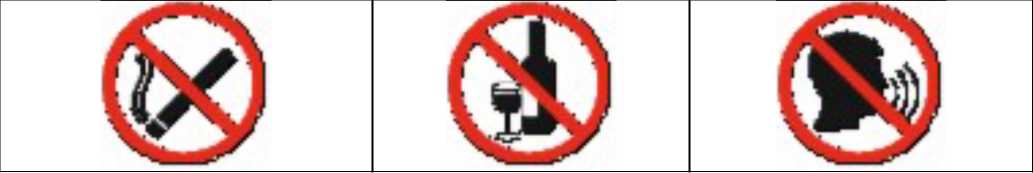 А также :- самостоятельно включать и выключать освещение;- брать и пользоваться инструментом, инженерными агрегатами без указания дежурных или старшего по укрытию;- без указания дежурных или старшего  по	укрытию	входить в технические помещения, включать (выключать) рубильники, оборудование, прикасаться                           - к электрооборудованию, к запорной арматуре систем водоснабжения, канализации, теплоснабжения, к дверным затворам и другому оборудованию;            самостоятельно выходить из помещений.Порядок выхода из заглубленных и других помещений подземного пространстваПосле получения сигнала «ВНИМАНИЕ ВСЕМ!» с информацией об отбое воздушной тревоги нельзя выходить из заглубленных и других помещений подземного пространства без разрешения старшего по укрытию до того, как будет установлена безопасность выхода и возможность спокойного возвращения укрывающихся по домам.Выход из заглубленных и других помещений подземногопространства не разрешается, если получена информация о наличии вблизи укрытия: неразорвавшихся боеприпасов; пожаров; разрушения здания, в котором расположено заглубленное и другое помещение подземного пространства.            Вывод укрываемых из заглубленного и другого помещения подземного пространства производится по указанию старшего по укрытию после соответствующего сигнала или в случае аварийного состояния сооружения, угрожающего жизни людей.Эвакуация укрываемых из заглубленного и другого помещения подземного пространства производится в следующей последовательности: сначала на поверхность выходят несколько человек, чтобы оказать помощь укрываемым, которые не могут выйти самостоятельно - пострадавшие, престарелые и дети, затем эвакуируются все остальные.КуритьУпотреблять спиртные напиткиШуметь, громко разговаривать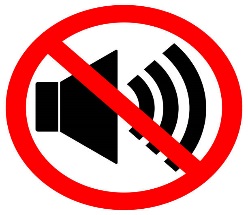 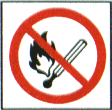 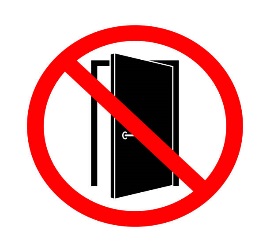 Громко слушать без наушников радиоприёмники, магнитофоны и другие радиосредстваПрименять источники освещения с открытым пламенем, пользоваться открытым огнемоткрывать и закрывать входные двери без разрешения старшего по укрытию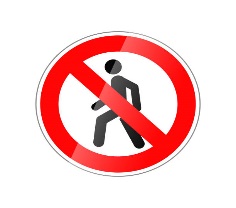 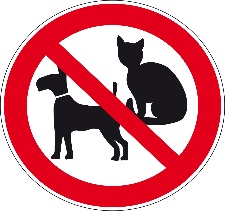 Ходить без надобности по помещениюПриводить (приносить) в сооружение домашних животных (собак, кошек и др.);